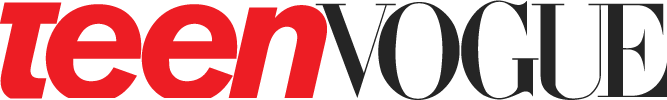 November 10, 2020https://www.youtube.com/watch?v=fFEVMlW5dWQ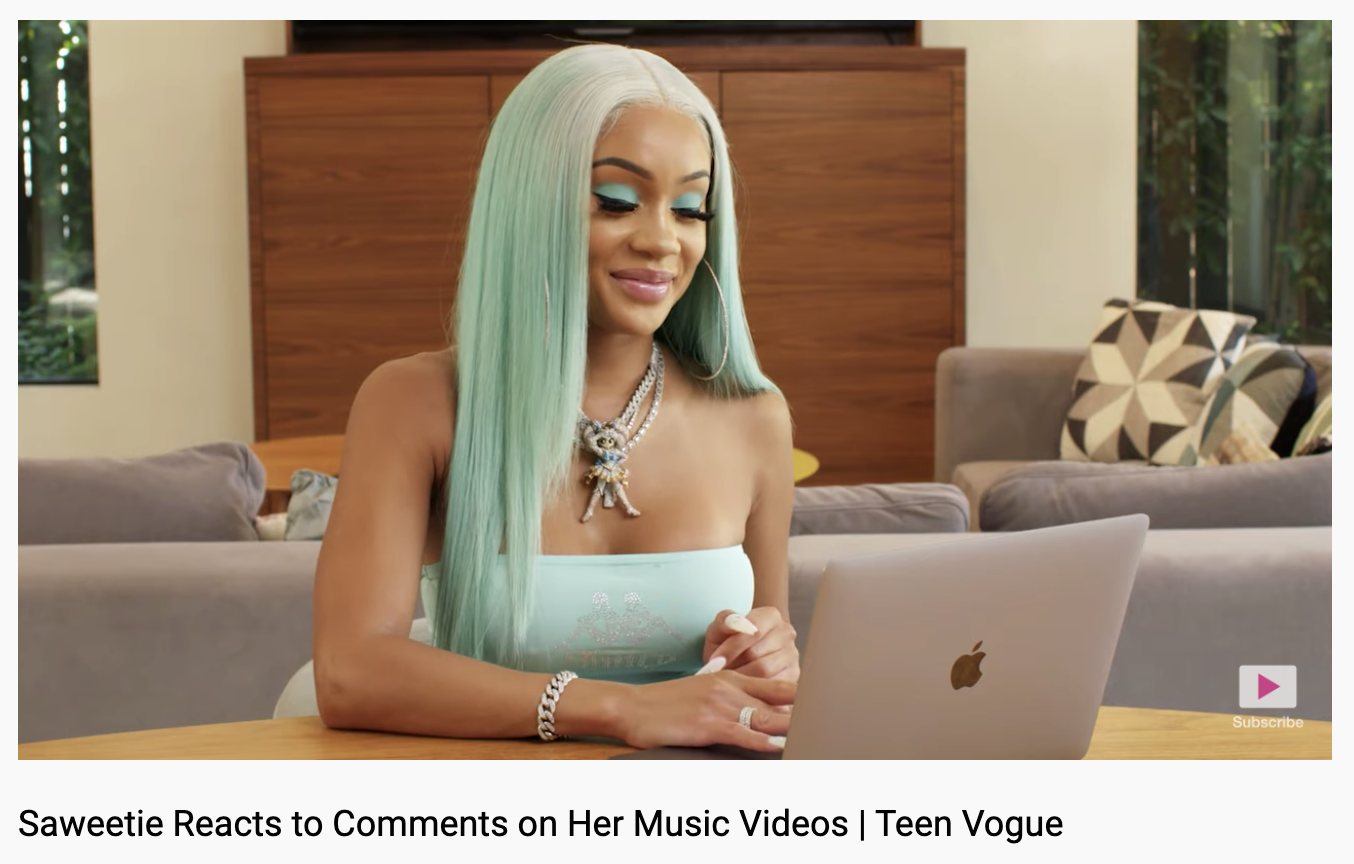 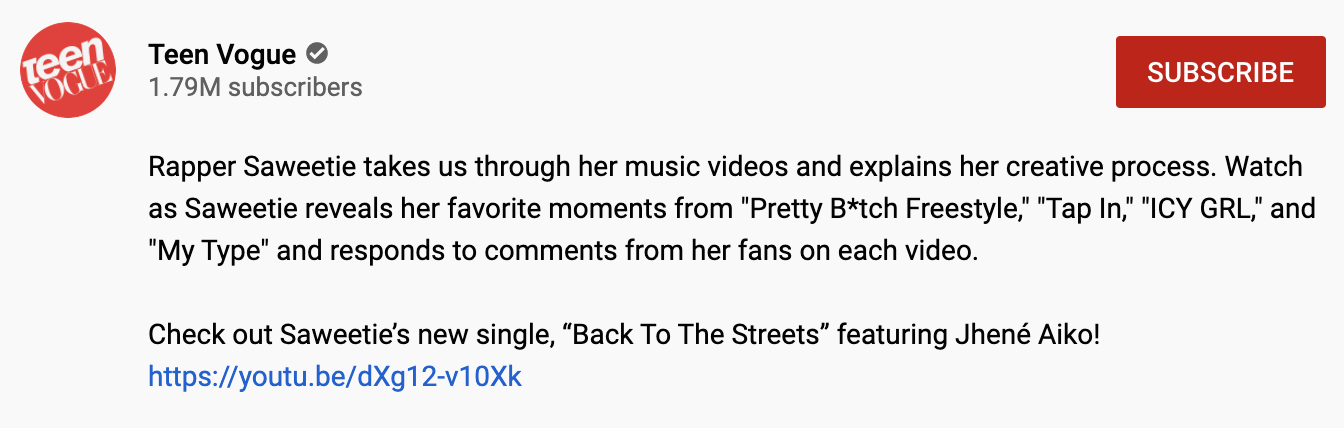 